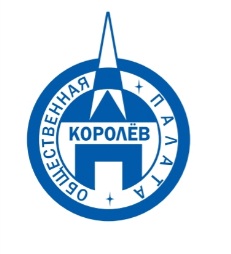 Общественная палата
    г.о. Королёв МО                ул.Калинина, д.12/6Акт
осмотра санитарного содержания площадки «МегаБак» 
согласно новому экологическому стандартуМосковская обл. «09» декабря 2020 г.г.о.Королев, ул. Строителей, д.13                  (адрес КП)Комиссия в составе:  Кошкиной Любови Владимировны, -  председателя комиссии,                      Сильянова Тамара Александровна  – член комиссии,По КП г.о. Королев,  ул. Строителей, д.13Результаты осмотра состояния КП комиссией:	Прочее /примечания:Общественная палата г.о.Королев продолжает контролировать качество оказываемых услуг по сбору и вывозу отходов из жилого сектора.09 декабря контрольная группа Общественной палаты проверила санитарное содержание контейнерной площадки (КП) на соответствие новому экологическому стандарту, расположенной на ул. Строителей, д.13. Проверка показала: КП оборудована в соответствии с действующим законодательством и содержится в хорошем состоянии. Имеется замечание:- на бункерной площадке имеются навалы КГМ, бункер переполнен.По результатам проверки составлен АКТ, который будет направлен в адрес Сергиево- Посадского регионального оператора и УК АО "Жилсервис" для устранения замечанийПриложение: фотоматериал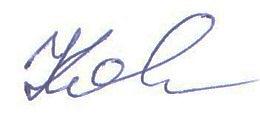 Подписи:  Кошкина Л.В. 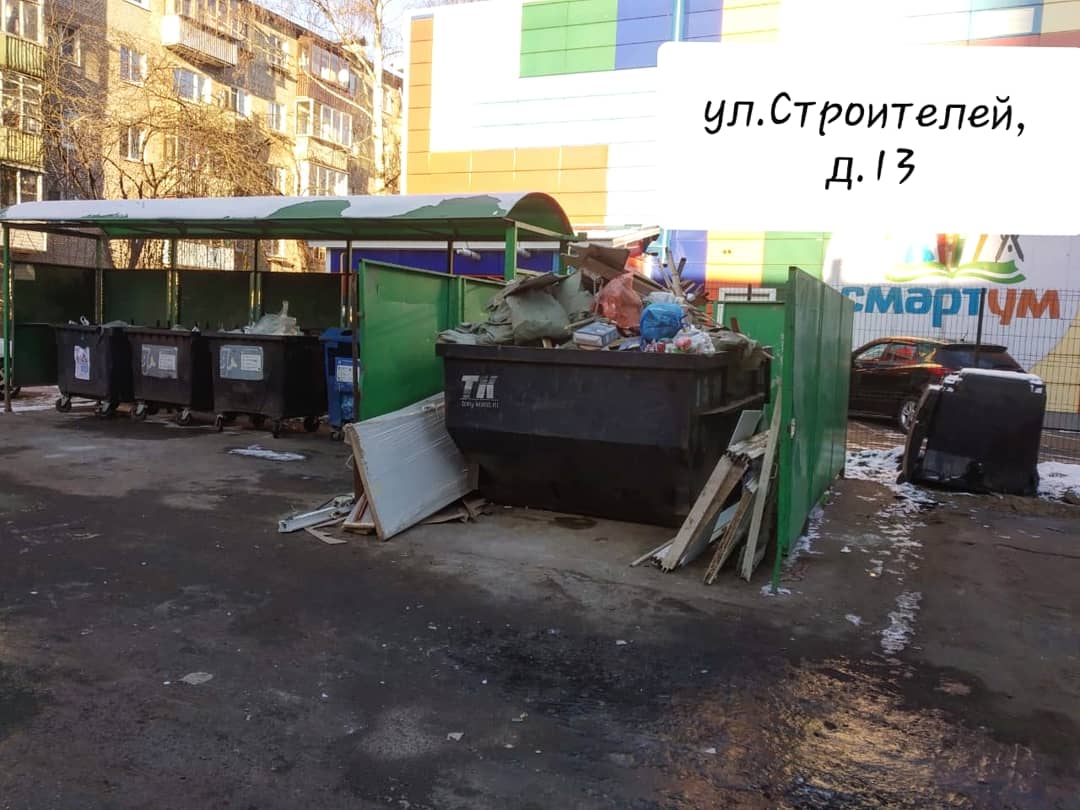 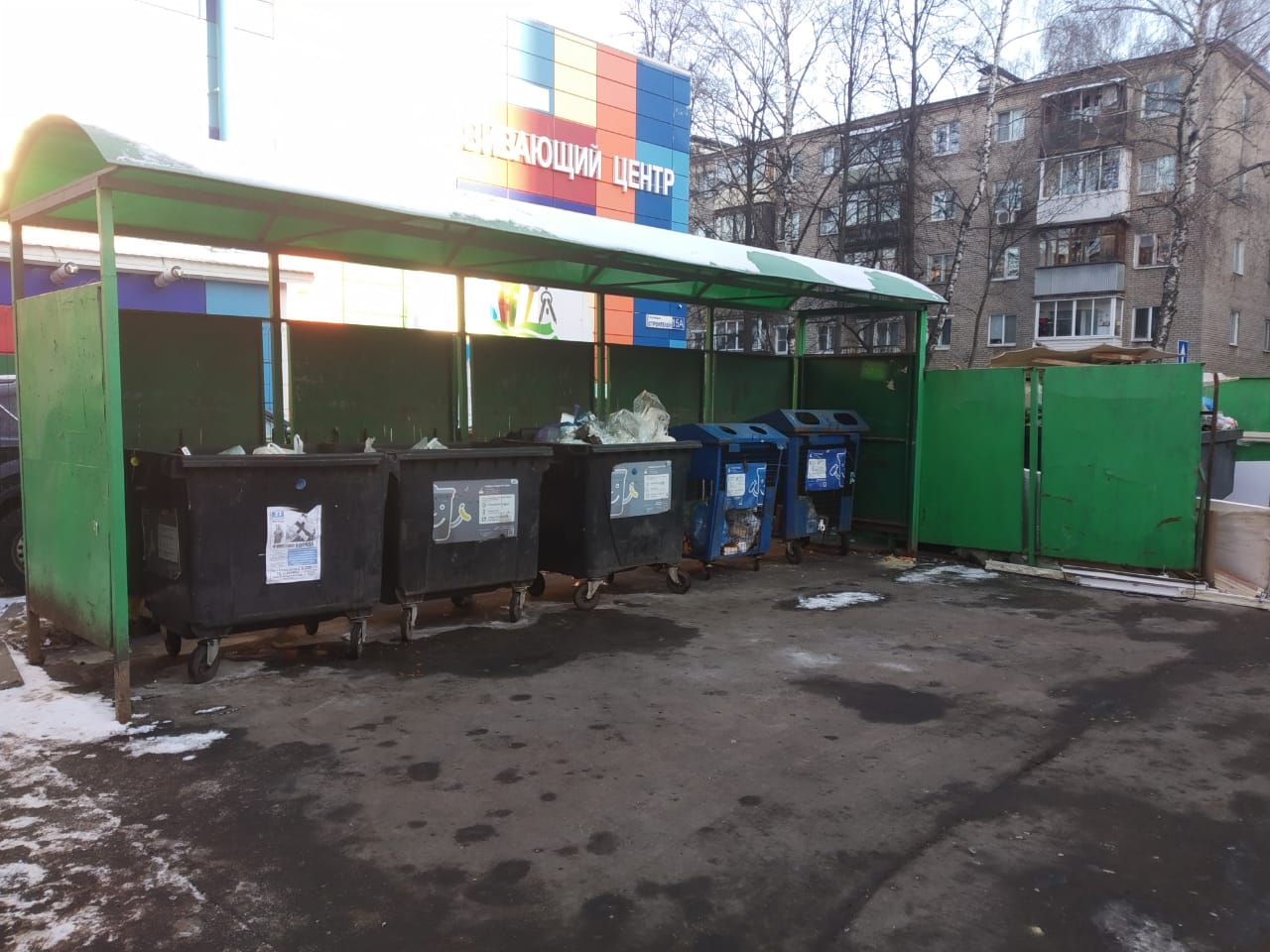 №Критерии оценки контейнерной площадкиБез нарушенийНарушения1Наполнение баков+2Санитарное состояние+3Ограждение с крышей (серые баки под крышей) +4Твёрдое покрытие площадки+5Наличие серых/синих контейнеров (количество)	3/26Наличие контейнера под РСО (синяя сетка)27График вывоза и контактный телефон+8Информирование (наклейки на баках как сортировать)+9Наличие крупногабаритного мусора+